 «Охрана труда: Техносферная безопасность»с присвоением квалификации «Специалист в области охраны труда».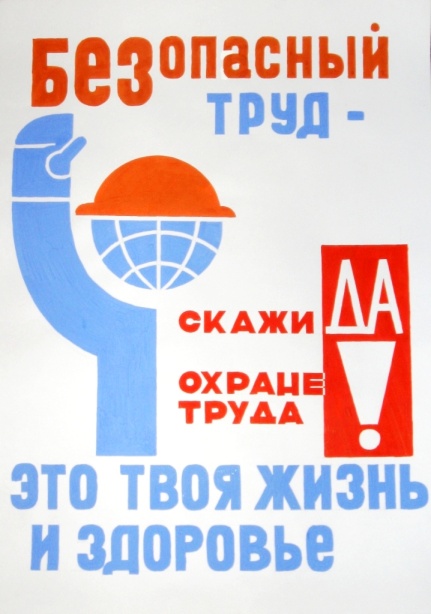 Техносферная безопасность – современное направление обучения специалистов, которые получают знания в сфере охраны труда на различных предприятиях, обеспечивают безопасность производственных процессов в обычных условиях и при форс-мажорных обстоятельствах.Данный курс позволит Вам освоить востребованную профессию специалиста по техносферной безопасности. И получить все навыки, необходимые для успешной деятельности. Вы получаете диплом о профессиональной переподготовке установленного образца. В соответствии с Приказом Минздравсоцразвития от 17 мая 2012 г. № 559 н сотрудник компании, занимающий должность специалиста по охране труда, должен иметь стаж работы в данной области от 2-х (для специалистов) до 5-ти (для руководителей) лет, а также высшее образование по специальности "Техносферная безопасность" или профессиональную переподготовку по направлению Охрана труда (курс «Техносферная безопасность).        С 1 июля 2016 г. профессиональные стандарты обязательны для применения работодателями, в связи с чем повышаются требования к уровню квалификации руководителей и специалистов, работающих в отрасли. Наличие высшего профильного образования, или непрофильного высшего с дополнительной профессиональной переподготовкой по программе «Техносферная безопасность» становится обязательным. Неприменение профстандарта для организаций грозит наложением административных санкций при проведении инспекционной проверки – для юридических лиц до 200 тыс. рублей, для физических лиц – до 40 тыс. рублей.         В связи с этим учебный центр проводит обучение по программе профессиональной переподготовки «Охрана труда: Техносферная безопасность» в объеме 506 часов и 256 часов. Категория слушателей: технические директора предприятий, главные инженеры предприятий, руководители отделов охраны труда, специалисты в области охраны труда.  Форма обучения – очно-заочная с применением дистанционных образовательных технологий. Также слушатели обеспечиваются учебными материалами и актуализированными нормативными документами (в электронном виде). Телефон для справок: 8 (484-2) 53-54-37Е-mail: kuc-apk@yandex.ru   Адрес: 248018  Калуга, ул. Константиновых 4